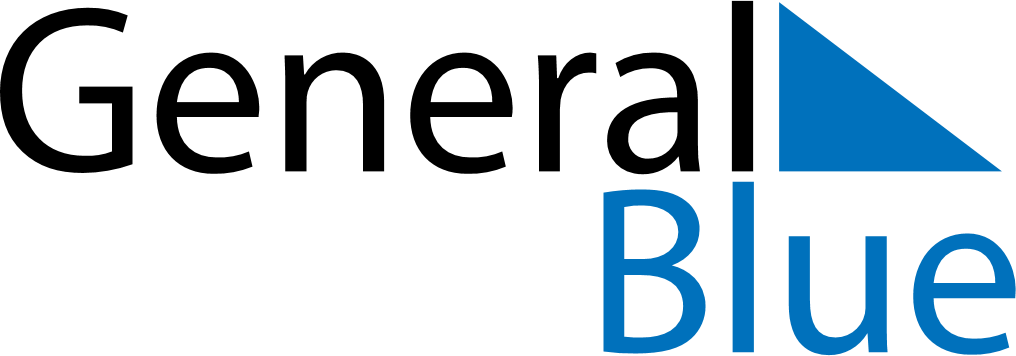 December 2019December 2019December 2019December 2019ZimbabweZimbabweZimbabweSundayMondayTuesdayWednesdayThursdayFridayFridaySaturday123456678910111213131415161718192020212223242526272728Unity DayChristmas DayBoxing Day293031